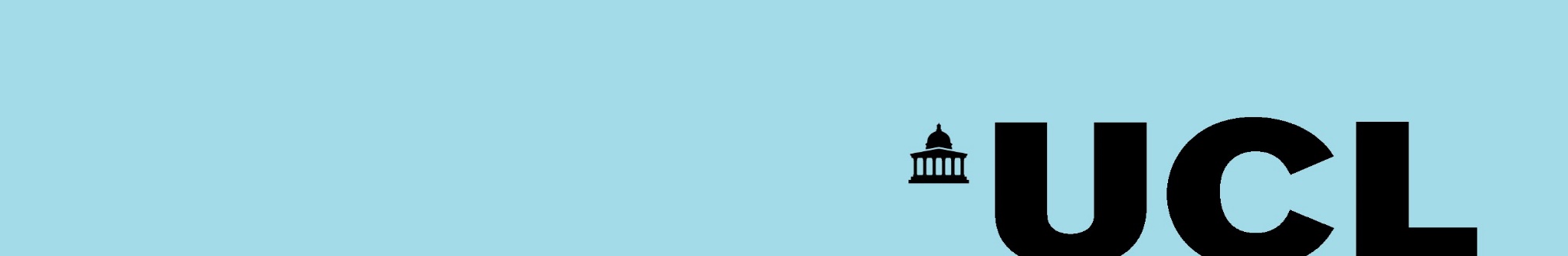 UNIVERSITY COLLEGE LONDONREFERENCE REQUESTDear Re: The above-named has been provisionally offered the post of 		and has provided your details for a reference.  I would be grateful if you would complete the following form and return by email to me.Any information you give will be treated in the strictest confidence.May I take this opportunity of thanking you in advance, your prompt reply would be much appreciated.Yours sincerelyNameJob titleEmail address@ucl.ac.uk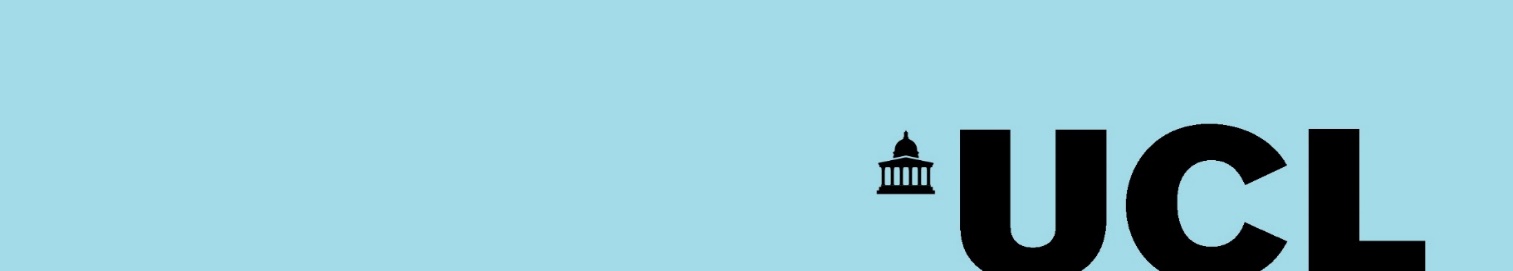 Name of Applicant:  	     			UCL Department: Name of Referee:	Please give your assessment of applicant’s performance (tick appropriate boxes):Number of days of sickness absence within the last 24 months: 	  Number of occasions:	During the course of her employment did you have any reason to doubt the applicant’s honesty?YES/NODid the applicant have any disciplinary warnings during their last 12 months' employment with your organisation? If so, please comment, if possible on the nature of these warnings:YES/NOSubject to a suitable vacancy and policy permitting would you re-employ the applicant?YES/NOLooking at the attached job description please comment on the above name’s suitability and skills for the post:Please provide any further information you feel would be relevant to this appointment:Referee’s Electronic Signature: 						    Date:Referee’s Position: Name and address of company:Telephone number:Email:   The Applicant states that they were employed by you.  Please confirm:The Applicant states that they were employed by you.  Please confirm:Date Started:Job Title:Leaving Date:Reason for Leaving:ExcellentGoodSatisfactoryLess than SatisfactoryUnsatisfactoryQuality of WorkRelationship with ColleaguesCommunicationAttendanceTimekeeping